РОССИЙСКАЯ ФЕДЕРАЦИЯБЕЛГОРОДСКАЯ ОБЛАСТЬ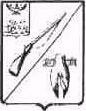 ОБЩЕСТВЕННАЯ ПАЛАТАСТАРООСКОЛЬСКОГО ГОРОДСКОГО ОКРУГАТретье пленарное заседаниеРЕШЕНИЕ18 марта 2014 г.									№18Об инициативе Общественной палаты и Управления образования Старооскольского городского округа по реализации проекта подготовки юных управленцев среди школьников СОШ округаЗаслушав и обсудив информацию члена Общественной палаты Шкурихина С.А. и начальника Управления образования Старооскольского городского округа Зубаревой Н.Н. об инициативе по реализации проекта подготовки юных управленцев среди школьников СОШ округа, Общественная палатаРЕШИЛА:1. Принять к сведению информацию члена Общественной палаты Шкурихина С.А. и начальника Управления образования Старооскольского городского округа Зубаревой Н.Н.2. Рекомендовать Управлению образования и администрации Старооскольского городского округа внедрить на территории округа предлагаемый проект.3. Инициировать на уровне департамента по социальному развитию администрации Старооскольского городского округа привлечение к участию в проекте заинтересованных коммерческих структур.4. Включить в план работы Общественной палаты на 2015 год обсуждение итогов реализации данного проекта.Председатель Общественной палатыСтарооскольского городского округа                                      В.М.Рассолов